Cutting Instructionsif cutting smaller width rolls it is important to completely fill shaftif cutting smaller roll(s) than shaft width, it is important to place rolls toward ends of shaft and NOT in middle. (see picture)if cutting different size diameters, DO NOT place larger diameters in center or middle of smaller diameter rolls.  Larger diameter rolls should be placed at ends of shaftSilicone spray should be used to keep blade sharp and make cutting rolls easierDo not cut roll all at onceCut approx 3” of paper and let paper fall and repeat till you reach the coreDepending on type of paper and width of rolls, blade may not always cut 100% to core but should be very close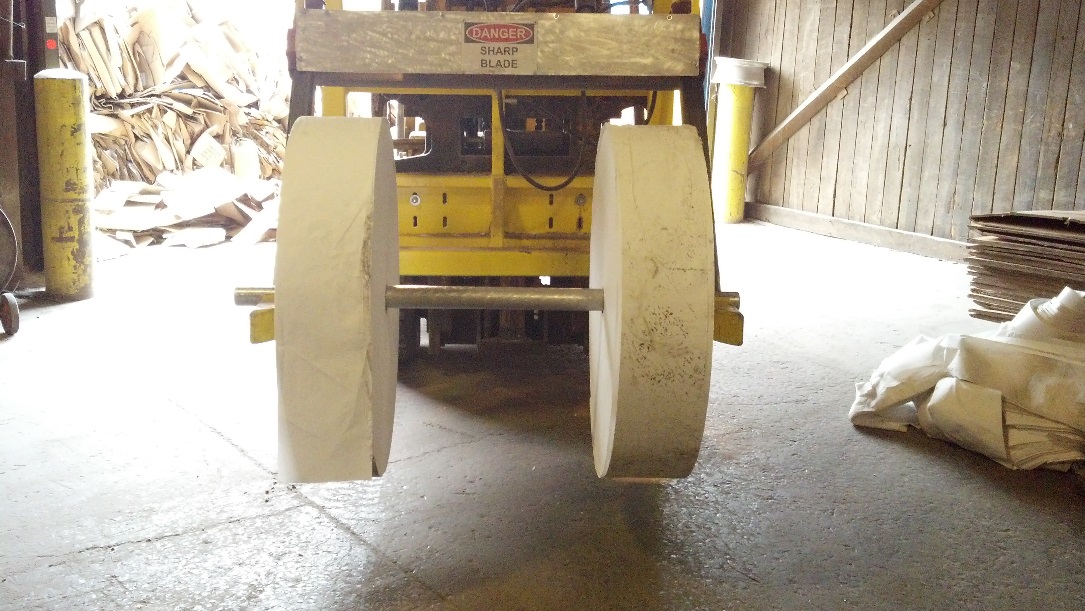 